                    SOLICITUD DE EMPLEO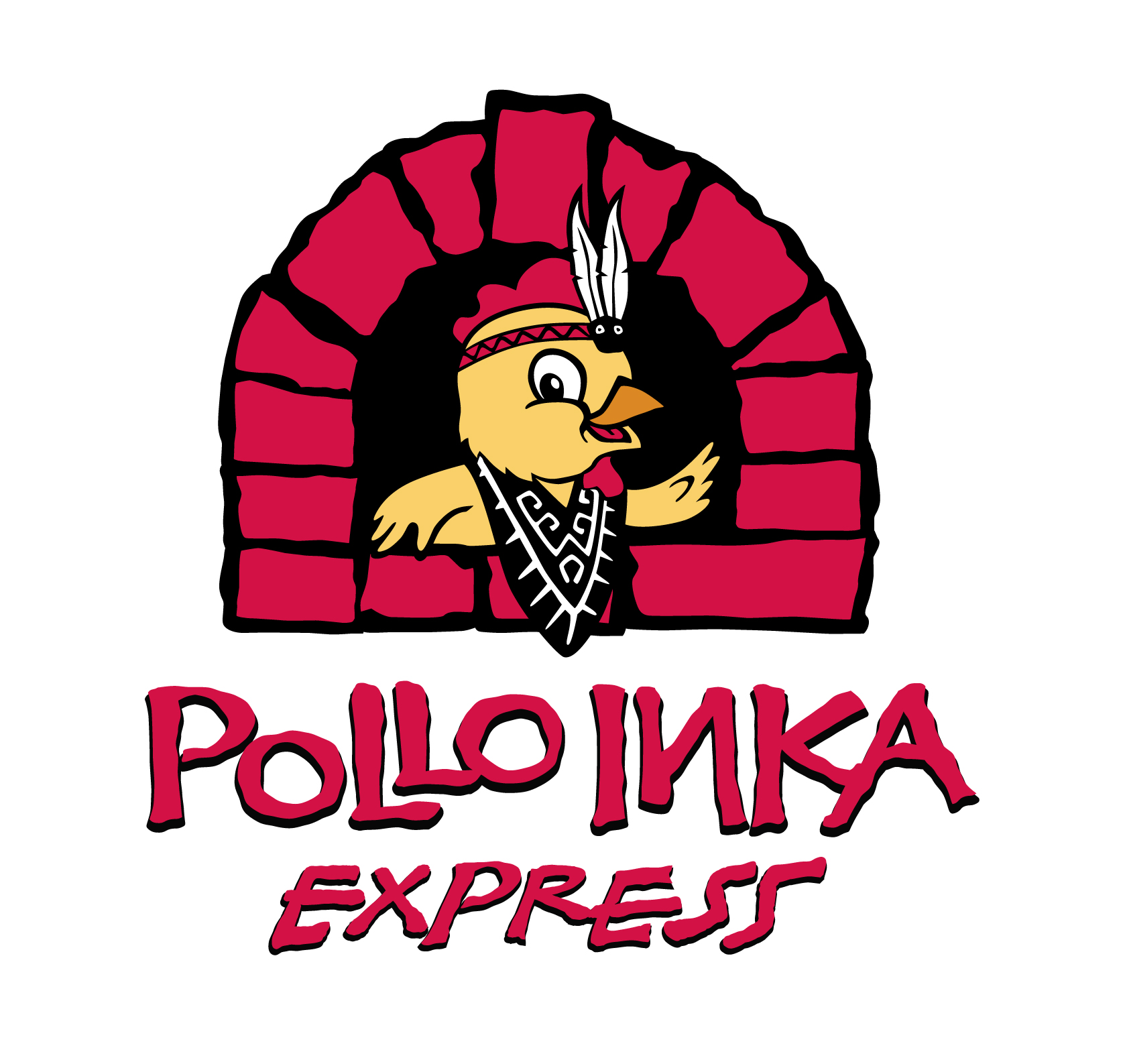 Todos los solicitantes son considerados para todas las posiciones sin importar raza, religión, color, sexo, género, orientación sexual, embarazo, edad, origen nacional, ascendencia, discapacidad física o mental, obesidad severa / mórbida, condición médica, militar o condición de veterano, información genética, estado civil, origen étnico, condición de extranjero o cualquier otra clasificación protegida, de conformidad con los reglamentos federales, estatales y leyes locales. Al completar esta solicitud, usted está tratando de unirse a un equipo de profesionales que trabajan duro dedicados a entregar consistentemente un servicio excepcional a nuestros clientes y contribuir al éxito financiero de la empresa, sus clientes y sus empleados. La igualdad de acceso a los programas, servicios, y el empleo está disponible para todas las personas calificadas. Aquellos solicitantes que requieran alojamiento especial para completar la solicitud y /o entrevista deben comunicarse con un representante de la gerencia. Por favor escribe en letra de molde. Experiencia LaboralFavor de escribir los nombres de sus empleadores actuales o anteriores en orden cronológico comenzando con su último empleador. Asegúrese de tener en cuenta todos los períodos de tiempo. Si trabaja por cuenta propia, el nombre de la empresa y referencias comerciales de suministro. [Añadir página adicional si es necesario]¿Alguna vez has sido despedido involuntariamente o le han pedido que renuncie de cualquier trabajo?.......... Yes  NoEn caso afirmativo, por favor, expliquePor favor, explique algunas periodos de desempleo:Por favor, escriba otras experiencias, competencias laborales, idiomas adicionales y otros títulos que considere importante durante la evaluación de sus calificaciones para el empleoEducación
Por favor, describa su formación académica en la tabla que se incluye a continuación.Referencias Comerciales/ProfesionalesPor favor, enliste tres referencias de persona con las que ha trabajado y que le conocen  bien, no incluyen amigos personales o familiares.   Referencias PersonalesPor favor liste tres personas que lo conocen bien.Información General ¿Ha usado otro nombre?................................................................................................................... Sí  No¿Es toda la información adicional relativa a los cambios de nombre, el uso de un nombre falso o apodo necesario para permitir un control sobre su trabajo y el registro educativo?...................................................  Sí  NoSi la respuesta es sí a cualquiera de los anteriores, por favor explique:¿Alguna vez ha trabajado para esta compañía antes?.......................................................................  Sí  NoEn caso afirmativo, indique las fechas y posición:_________________________________________¿Tiene Ud. amigos y / o familiares que trabajan para esta empresa?...............................................  Sí  NoEn caso afirmativo, nombre (s) y la(s) relación(es): _______________________________________¿En qué fecha estaría disponible para empezar a trabajar? _______________________________________Días / Horas disponibles para trabajar:¿Estás disponible para trabajar?   Tiempo Completo  Tiempo Parcial  Trabajo de Turno  TemporalSalario mínimo requerido:……………………………………………Por Hora $ _______ Por Mesa $______Si es contratado, ¿tendría un medio fiable de transporte hacia y desde el trabajo?.........................  Sí  No¿Tiene Ud. disponibilidad de viajar si el puesto lo requiere?..........................................................  Sí  No¿Tiene Ud. disponibilidad de cambiar de residencia si la posición se lo requiere?.........................  Sí  No¿Es Ud. mayor de 18 años?	……………………………………………………………………….……………………  Sí  NoNota: Si Ud. es menor de 18, su contrato está sujeto a la verificación de que tiene la edad legal mínima.	Si es contratado, ¿puede presentar evidencia de su identidad y el derecho legal de 
trabajar en este país?.......................................................................................................................... Sí  No¿Es capaz de realizar las funciones esenciales del trabajo para el cual Ud. está solicitando, con o sin ajuste  razonable?.......................................................................................................................................... Sí  NoNota: Nosotros cumplimos con la ADA y consideramos medidas de alojamiento razonables que puedan ser necesarios para los solicitantes calificados / empleados para llevar a cabo las funciones esenciales del trabajo.  Declaración Del Solicitante Y Acuerdo Por favor lea y ponga sus iniciales en cada párrafo siguiente. Si hay algo que usted no entiende  por favor pregunte. _____ Por la presente autorizo a la Compañía de investigar a fondo mis referencias, registro de trabajo, la educación y otros asuntos relacionados con mi aptitud para el empleo y además autorizo que sean contactados a los empleadores anteriores y las referencias que he enumerado para informar a la Compañía y de cualquiera de las cartas, informes y otra información relacionada con mis registros de trabajo, sin darme aviso previo de dicha divulgación. Además, por la presente libero a la Compañía, mis empleadores anteriores y todas las personas de otros, corporaciones, sociedades y asociaciones de cualquier y todos los reclamos, demandas o responsabilidades que surjan de o en cualquier manera relacionada con dicha investigación o divulgación. _____ En el caso de mi empleo con la Compañía, entiendo que estoy obligado a cumplir con todas las reglas y regulaciones de la compañía._____ Si soy contratado, yo entiendo y yo acepto que mi empleo con la Compañía es a voluntad y que ni yo ni la Compañía está obligada a continuar la relación laboral por cualquier término específico. Además, yo entiendo que la empresa o yo puedo terminar la relación laboral en cualquier momento con o sin causa y con o sin previo aviso. Yo entiendo que el estatus de mi empleo no puede ser cambiado, modificado o alterado de ninguna manera por las modificaciones orales._____ Yo entiendo que la seguridad de los empleados es muy importante para la empresa y que la empresa se ha comprometido a garantizar un ambiente de trabajo seguro. Entiendo que tengo y cada empleado tiene la responsabilidad de prevenir los accidentes y las lesiones mediante la observación de todos los procedimientos y las pautas de seguridad y siguiendo las instrucciones de mi supervisor inmediato. Yo entiendo y yo estoy de acuerdo en cumplir con las regulaciones federales, estatales y locales relacionadas con la seguridad y la salud en el puesto de trabajo. _____ Por la presente certifico que las respuestas que he dado son verdaderas y correctas a mi mejor saber. Además, certifico que yo el que firma he completado esta solicitud. Yo entiendo que cualquier omisión o tergiversación de un hecho material en esta solicitud o en cualquier documento usado para asegurar el empleo será motivo de rechazo de esta solicitud o para el despido inmediato si soy empleado, sin importar el tiempo transcurrido antes del descubrimiento. _____ Yo entiendo que si soy seleccionado para ser contractado será necesario que yo proporcione evidencia satisfactoria de mi identidad y de la autoridad legal para trabajar en los Estados Unidos y estoy dispuesto a completar el formulario I-9 que las leyes federales de inmigración me requieran._____ Yo entiendo que si cualquier término, disposición o parte de este Acuerdo es declarado nulo o inaplicable, será separado,  y lo demás  de este Acuerdo será aplicado.MI FIRMA ATESTIGUA ABAJO EL HECHO DE QUE HE LEÍDO, ENTENDIDO Y QUE ACEPTO TODAS LAS CONDICIONES ANTERIORES.Firma: ______________________  Fecha: _________Nombre con letra de molde:______________________________  Puesto(s) Solicitado(s)Puesto(s) Solicitado(s)Puesto(s) Solicitado(s)Puesto(s) Solicitado(s)Puesto(s) Solicitado(s)Nombre (Apellido, Primeiro, Segundo)Nombre (Apellido, Primeiro, Segundo)Fecha de AplicaciónFecha de AplicaciónFecha de AplicaciónDirecciónDirecciónCiudadEstadoCódigo PostalNúmero de teléfono(s) #1Número de teléfono(s) #2Dirección de correo electrónico/emailDirección de correo electrónico/emailDirección de correo electrónico/emailNombreNombreSupervisorPodemos contactarlo?   Sí    NoDirecciónDirecciónNúmero de TeléfonoNúmero de TeléfonoFechas Empleado (Mes/Año)Fechas Empleado (Mes/Año)Tasa de PagoTasa de PagoDesdeAInicialFinalTítulo del Puesto y DeberesTítulo del Puesto y DeberesRazones para Dejar el EmpleoRazones para Dejar el EmpleoNombreNombreSupervisorPodemos contactarlo?   Sí    NoDirecciónDirecciónNúmero de TeléfonoNúmero de TeléfonoFechas Empleado (Mes/Año)Fechas Empleado (Mes/Año)Tasa de PagoTasa de PagoDesdeAInicialFinalTítulo del Puesto y DeberesTítulo del Puesto y DeberesRazones para Dejar el EmpleoRazones para Dejar el EmpleoNombreNombreSupervisorPodemos contactarlo?   Sí    NoDirecciónDirecciónNúmero de TeléfonoNúmero de TeléfonoFechas Empleado (Mes/Año)Fechas Empleado (Mes/Año)Tasa de PagoTasa de PagoDesdeAInicialFinalTítulo del Puesto y DeberesTítulo del Puesto y DeberesRazones para Dejar el EmpleoRazones para Dejar el EmpleoNombre de EscuelaAños Completados  Diploma/
Grado 
(Sí o No)Curso de Estudio o EspecialidadesDescriba Formación Especializada, habilidades y extra curriculares ActividadesEscuela SecundariaColegio/
UniversidadGraduado/
ProfesionalEscuela  ComercioOtrosNombre & TítuloRelaciónNúmero de Teléfono o Correo ElectrónicoNombre & TítuloRelaciónNúmero de Teléfono o Correo Electrónicolunesmartesmiércolesjuevesviernessábadodomingo